ВОРОНЕЖСКИЙ ГОСУДАРСТВЕННЫЙ УНИВЕРСИТЕТ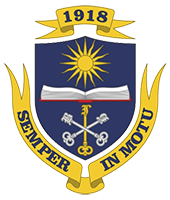     Факультет романо-германской филологии«В БУДУЩЕЕ с ВГУ - 2022»  ОЛИМПИАДА ПО АНГЛИЙСКОМУ ЯЗЫКУ ДЛЯ ШКОЛЬНИКОВПриглашаются учащиеся 9-11 классов. Олимпиада проводится в 3 тура: отборочный (заочный, в Интернет), письменный (очный, в ВГУ) и устный финальный (очный, в ВГУ).Для участия в отборочном туре учащимся необходимо зарегистрироваться на сайте: http://esolexams.ru/. Доступ к Олимпиаде будет открыт 27 ноября. Заранее регистрироваться не нужно!Первый (онлайн) тур будет проходить с 27 ноября по 5 декабря     2021 г. Участник может выбрать для решения заданий любой день до 5 декабря включительно. Общее время на выполнение заданий ограничено.Второй очный письменный тур Олимпиады состоится 18 декабря 2021 г. на факультете романо-германской филологии ВГУ. Участники, набравшие проходную сумму баллов, будут приглашены на очный устный тур, который планируется провести в январе 2022г. на факультете романо-германской филологии ВГУ. Дата проведения будет объявлена дополнительно.Победитель и призеры Олимпиады будут отмечены дипломами и памятными призами.
Контактные данные оргкомитета олимпиады:Адрес: г. Воронеж, пл. Ленина, д. 10 (факультет РГФ ВГУ), к. 43Сайт факультета РГФ: https://www.rgph.vsu.ru/ Тел.+7 906-581-93-72, Овчинникова Наталья Игоревна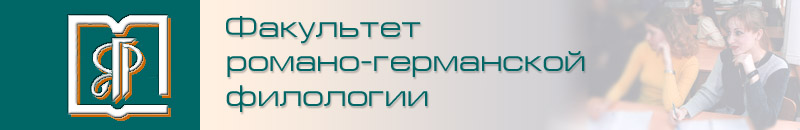 Цель олимпиады «В БУДУЩЕЕ с ВГУ - 2022» – выявление талантливых учащихся, добившихся высоких результатов в сфере изучения английского языка, развитие их творческих способностей, интереса к научно-исследовательской деятельности в области лингвистики; поддержка одаренных детей в их профессиональной ориентации и продолжении образования; развитие готовности и способности школьников осуществлять речевое общение на английском языке. 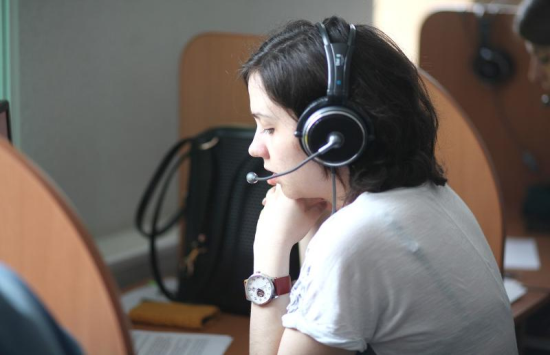 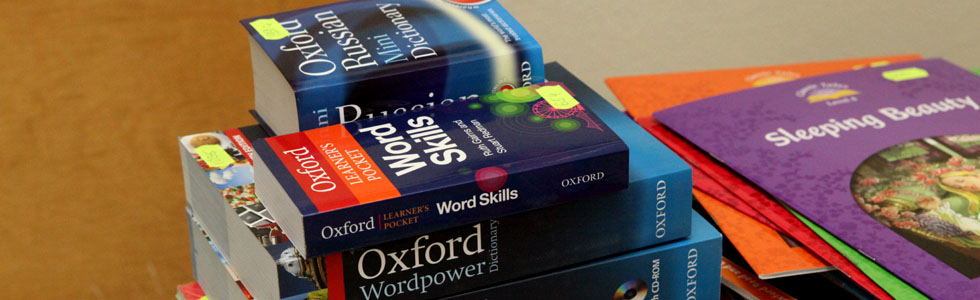 Наши партнеры: Кембриджский ресурсный центр, Центр приема кембриджских экзаменов в Воронеже.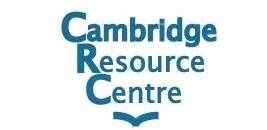 